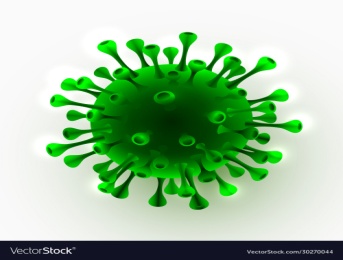 ВАКЦИНАЦИЯ–ЕДИНСТВЕННЫЙ НАДЕЖНЫЙ СПОСОБ ЗАЩИТИТЬ ВАС ОТ КОРОНАВИРУСНОЙ ИНФЕКЦИИ.ВАКЦИНАЦИЯ–ЕДИНСТВЕННЫЙ НАДЕЖНЫЙ СПОСОБ ЗАЩИТИТЬ ВАС ОТ КОРОНАВИРУСНОЙ ИНФЕКЦИИ.ВАКЦИНАЦИЯ–ЕДИНСТВЕННЫЙ НАДЕЖНЫЙ СПОСОБ ЗАЩИТИТЬ ВАС ОТ КОРОНАВИРУСНОЙ ИНФЕКЦИИ.ВАКЦИНАЦИЯ–ЕДИНСТВЕННЫЙ НАДЕЖНЫЙ СПОСОБ ЗАЩИТИТЬ ВАС ОТ КОРОНАВИРУСНОЙ ИНФЕКЦИИ.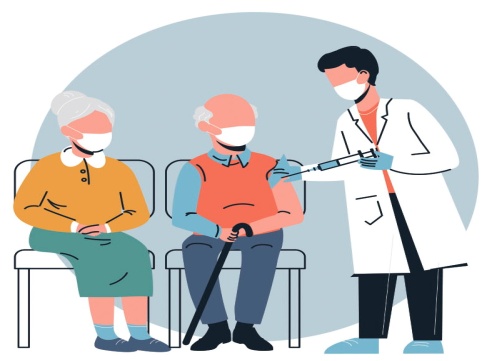 Пожилые люди – уязвимая категория населения, у которой отмечается тяжелое течение коронавирусной инфекции. Это обусловлено наличием ряда хронических заболеваний, которые усугубляют клинические проявления COVID-19 и вызывают осложнения.Пожилые люди – уязвимая категория населения, у которой отмечается тяжелое течение коронавирусной инфекции. Это обусловлено наличием ряда хронических заболеваний, которые усугубляют клинические проявления COVID-19 и вызывают осложнения.Для проведения вакцинации обратитесь в УЗ «Чериковская ЦРБ»  по телефону 71019Продолжайте соблюдать меры безопасности:Для проведения вакцинации обратитесь в УЗ «Чериковская ЦРБ»  по телефону 71019Продолжайте соблюдать меры безопасности:Для проведения вакцинации обратитесь в УЗ «Чериковская ЦРБ»  по телефону 71019Продолжайте соблюдать меры безопасности:Для проведения вакцинации обратитесь в УЗ «Чериковская ЦРБ»  по телефону 71019Продолжайте соблюдать меры безопасности:носите маску в общественных местах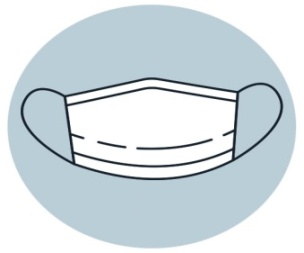 соблюдайте дистанцию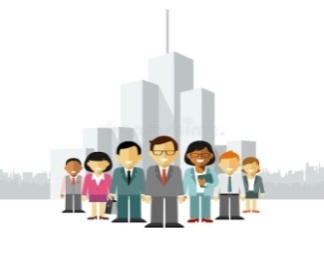 соблюдайте дистанциюрегулярно мойте руки с мылом и обрабатывайте их антисептиком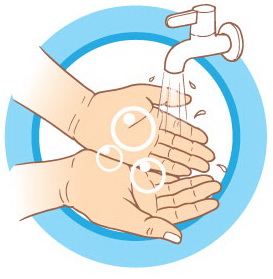 